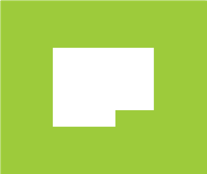 Změnový listZměnový listčíslo:14stavba (název dle SOD):Centrum rehabilitační péče nemocnice Semily; MMN, a.s. - Nemocnice SemilyCentrum rehabilitační péče nemocnice Semily; MMN, a.s. - Nemocnice SemilyCentrum rehabilitační péče nemocnice Semily; MMN, a.s. - Nemocnice SemilyCentrum rehabilitační péče nemocnice Semily; MMN, a.s. - Nemocnice Semilyčíslo SOD:ze dne 29.06.2023ze dne 29.06.2023číslo zakázky:172172Objednatel:MMN, a.s.MMN, a.s.MMN, a.s.MMN, a.s.sídlo:Metyšova 465, 514 01 JilemniceMetyšova 465, 514 01 JilemniceMetyšova 465, 514 01 JilemniceIČ:054 21 888054 21 888054 21 888Zhotovitel:MBQ s.r.o.MBQ s.r.o.MBQ s.r.o.MBQ s.r.o.sídlo:Pobřežní 246/49, 186 00 Praha 8Pobřežní 246/49, 186 00 Praha 8Pobřežní 246/49, 186 00 Praha 8IČ:242476772424767724247677název změnového listu:Dopočet povlakové krytiny střechDopočet povlakové krytiny střechDopočet povlakové krytiny střechDopočet povlakové krytiny střechDopočet povlakové krytiny střechpopis změny:Jedná se o opravu výkazu výměr, kdy v položce pro povlakovou krytinu střech není započítáno kompletní množství m2 požadovaných ploch dané vrstvyJedná se o opravu výkazu výměr, kdy v položce pro povlakovou krytinu střech není započítáno kompletní množství m2 požadovaných ploch dané vrstvyJedná se o opravu výkazu výměr, kdy v položce pro povlakovou krytinu střech není započítáno kompletní množství m2 požadovaných ploch dané vrstvyJedná se o opravu výkazu výměr, kdy v položce pro povlakovou krytinu střech není započítáno kompletní množství m2 požadovaných ploch dané vrstvyJedná se o opravu výkazu výměr, kdy v položce pro povlakovou krytinu střech není započítáno kompletní množství m2 požadovaných ploch dané vrstvydůvod změny:Požadavek objednatele z ekonomických důvodůPožadavek objednatele z ekonomických důvodůPožadavek objednatele z ekonomických důvodůPožadavek objednatele z ekonomických důvodůPožadavek objednatele z ekonomických důvodůANO/NEpopis vlivu / nová hodnota proti původní SODpopis vlivu / nová hodnota proti původní SODpopis vlivu / nová hodnota proti původní SODvliv na cenu díla:ANOXXXXXXXXXXXXXXXXKč bez DPHvliv na lhůtu realizace:NEvliv na záruky:NEvliv na platební podmínky:NEvliv na stavební povolení:NEpříloha:Příloha č. 1 - Cenová kalkukacePříloha č. 1 - Cenová kalkukaceZpracoval:jménopodpisdatumVedoucí projektuXXXXXXXXXXXXXXXXXXXXXXOdsouhlasil:Smluvní strany podpisem potvrzují souhlas s výše uvednými skutečnostmi. Podepsaný změnový list se podpisem stává nedílnou součástí smlouvy o dílo a mění dotčená ustanovení. Na základě změnového listu bude uzavřen dodatek k SOD.Smluvní strany podpisem potvrzují souhlas s výše uvednými skutečnostmi. Podepsaný změnový list se podpisem stává nedílnou součástí smlouvy o dílo a mění dotčená ustanovení. Na základě změnového listu bude uzavřen dodatek k SOD.Smluvní strany podpisem potvrzují souhlas s výše uvednými skutečnostmi. Podepsaný změnový list se podpisem stává nedílnou součástí smlouvy o dílo a mění dotčená ustanovení. Na základě změnového listu bude uzavřen dodatek k SOD.Smluvní strany podpisem potvrzují souhlas s výše uvednými skutečnostmi. Podepsaný změnový list se podpisem stává nedílnou součástí smlouvy o dílo a mění dotčená ustanovení. Na základě změnového listu bude uzavřen dodatek k SOD.Smluvní strany podpisem potvrzují souhlas s výše uvednými skutečnostmi. Podepsaný změnový list se podpisem stává nedílnou součástí smlouvy o dílo a mění dotčená ustanovení. Na základě změnového listu bude uzavřen dodatek k SOD.za objednatele:jménorazítko, podpisdatumTDI:XXXXXXXXXXXXXXoprávněný zástupce:XXXXXXXXXXXXXXAD:XXXXXXXza zhotovitele:jménorazítko, podpisdatumstavbyvedoucí:XXXXXXXXXXXXXXXXoprávněný zástupce :XXXXXXXXXXXXXXXX